
VERSLAG 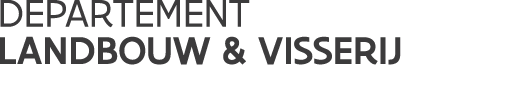 ///////////////////////////////////////////////////////////////////////////////////////////////////////////////////////////////////////////////////////////////////////////////////////////////////////////////////////////////////////////////////////////////////2	suikerHet prijzenobservatorium voor de suikersector is in werking : https://ec.europa.eu/agriculture/market-observatory/sugar_fr2.1.	Marktsituatie (wereld+eu)2.2.1.  WereldmarktprijzenWitte suikerprijs (Londen nr. 5- termijncontracten) op 24/11/2017 = 334 €/ton Ruwe suikerprijs (New York nr. 11- termijncontracten) op 24/11/2017  = 287 €/ton Wisselkoersen: 	1 € = 1,18 $			1 € = 3,84 BRL White premium: 61 $/t (zeer lage marge voor suikerraffinaderijen)Prijsbepalende elementen voor suikerprijs:Meer productie van bio-ethanol in Brazilië (verhouding 56/44 t.a.v. 50/50 anders) door lage suikerprijs en daardoor betere rentabiliteit voor ethanol.  Goede klimaatomstandigheden voor de suikerproductie met recordproducties voorspeld voor 2017/2018 in Brazilië, Thailand, Indië, China, Zuid-Afrika en de EU:  in totaal verwacht men 13 Mt meer suiker op de markten.Markten anticiperen op de verwachte overschotten gedurende de volgende campagne (ISO verwacht een overschot van 5 Mt).De consumptie stijgt maar niet zo vlug als ervoor.  Wel zijn er sterke stijgingen in Azië (China en India) en Afrika.  Ontwikkelde landen zoals de EU en Noord Amerika hebben te maken met een dalende suikerconsumptie.  ISO voorspelt in totaal een stijging van de suikerconsumptie van 1,8% t.o.v. 2 tot 2.5 % daarvoor.Verwachte uitvoer vanuit de EU2.2.2. EU-marktProductie Isoglucose 2016/2017 (augustus 2017): 720.000 t en vergelijkbaar met de voorgaande campagne.  Men verwacht 760.000 ton op het einde van de campagne.Uitvoer suiker BQ 2016/17:Suiker: de eerste tranche van 650.000 t vastgesteld door R1713/2016 met een toewijzingscoëfficiënt van 33,24 % voor suiker (R1810/2016): 100 % toegewezende tweede tranche van  650.000 t vastgesteld door R430/2017 met een toewijzingscoëfficiënt van 66,81 % voor suiker (R545/2017)/ 100 % toegewezen.Isoglucose: 41.191 t of 59 % van 70.000 t vastgesteld door R1713/2016 werd tot nu toe toegewezen.  Invoer Industriële suiker voor chemische industrie voor 2016/17: R635/2014 voor 2014/15 tot het einde van 2016/2017, voor een TRQ van 400.000 t suiker voor de toevoer van de chemische industrie (CN 1701) geldt van 1 oktober 2014 tot en met 30 september 2017: 6.900 ton of 2 %, dalende vraag.  Geen nieuwe aanvragen.Prijzen:* De prijs voor ruwe suiker is hoger dan de prijs voor witte suiker in ACS.  De prijs voor ruwe suiker voor raffinage evolueert gezaagtand, vooral in functie van de oorsprong en in functie van de verhoudingen tussen ruwe suiker voor consumptie en ruwe suiker voor raffinage.  De raffinage prijs duwt door zijn hogere prijszetting de prijs naar omhoog in functie van de geïmporteerde hoeveelheden. Maximale geobserveerde prijs voor witte suiker: Januari 2013, zijnde 738 €/t.Minimale geobserveerde prijs voor witte suiker: Februari 2015, zijnde 414 €/t.  De wijze van communicatie van de suikerprijs op ISAMM wordt sterk vereenvoudigd: suikerprijs voor de vorige maand (gewogen gemiddelde) en voorspellingen voor de huidige maand. Wat de voorraad betreft, is er ook een nieuw formulier met alleen de voorraden op het niveau van de suikerraffinaderijen en raffinaderijen. Deze mededelingen zullen vanaf november beschikbaar zijn op ISAMM, voor communicatie betreffende de maand oktober.Preferentiële invoer: 2016/2017 en 2017/2018:  EPA-EBA aanvragen tot 14/11/2017 (in ton witte suiker equivalent):2016/2017:  1.317 Mt aanvragen. Significante daling ten opzichte van de vorige seizoenen (daling per jaar sinds 2013/2014, met een totaal van -40%).

2017/2018:  Het licentiesysteem is verdwenen, gebaseerd op de TAXUD-bewakingsgegevens (wekelijkse invoergegevens).  De cumulatieve hoeveelheid bereikt 88.000 t, zijnde een vertraging in vergelijking met de vorige campagne. De gegevens van 2017/2018 worden vergeleken met de gegevens van 2016/2017 van het TAXUD-surveillance systeem en niet meer van de gegevens uit de licentievragen.Preferentiële invoer 2016/2017 en 2017/2018: TRQs –aanvragen tot 23/11/2017 (in ton witte suiker equivalent).*TRQ EO verhoogd met 9.000 t en een nieuw TRQ Brazilië van 19.500 t (recht van 11 €/t) – R2017/1085.*TRQ EO verhoogd met 27.000 t en een nieuw TRQ Brazilië van 78.000 t (recht van 11 €/t) – R2017/1085.In eerdere campagnes was het sub-quotum CXL EO volledig gevuld na de eerste vergunningstermijn. Dit is niet het geval dit jaar. Alleen het sub-quotum India is 100% vol (aan 0 recht).* DG TAXUD is belast met de opvolging van de invoer waarop 3 drempels staan:70 % op grens van 37.400 t: notificatie aan Moldavië80 %: Moldavië moet een geldige verantwoording afleggen betreffende de voorhoging van de invoer100 %: In afwezigheid van een geldige verantwoording zal de EU de preferentiële invoervoorwaarden stopzetten.Men is momenteel zeer dicht bij de overeengekomen drempel (3000 t eronder).Fysieke invoer - Comext (september 2017).De invoer voor campagne 2016/2017 heeft een volume van 2.488.000t bereikt (iets minder dan de vorige campagne).  Men zal 2,5 Mt overschrijden voor de finale cijfers.Oorsprong: 52% EPA/EBA, 10% Midden-Amerika/Peru/Colombia, 7% Balkan, 7% Brazilië (300.000 t minder invoer vanuit Brazilië) en andere 24% (Cuba heeft 13% hiervan).De invoergegevens voor de campagne 2017/2018 kunnen gevolgd worden aan de hand van de TAXUD gegevens.  Men verwacht op dit moment 193.000 t voor de maand oktober en november.Fysieke uitvoer - Comext (september 2017):De uitvoer heeft een volume van 1.300.000 t bereikt voor de campagne 2016/2017 (iets meer dan de vorige campagnes).  Bestemming: 16% Israël, 10% Egypte, 6% Noorwegen, 6% Zwitserland, 5% LibanonVoorraad (juli 2017) De voorraden hebben eind juli 2017 een volume bereikt van 2,835 Mt en te vergelijken met de voorraden van  2010-2011.  Handel met opschorting van rechtenInvoer van 271.000 t tegenover een invoer van 239.000 t tijdens de vorige campagne.  De situatie is omgekeerd voor de uitvoer.Voorraden (augustus 2017)Eind augustus 2017 bedroegen de voorraden 1.768 Mt (1.604 exclusief nieuwe productie). Sinds december is de daling van de voorraden lager dan de voorgaande campagne (lager suikerverbruik). Sinds mei is de daling ten opzichte van de vorige campagne stabiel. We zouden dus een vergelijkbaar consumptieniveau en vermindering van de voorraad met vorige campagne hebben.ConsumptieSinds 5 jaar zien we dat jaar na jaar de hoeveelheden gecommercialiseerde bulksuiker afnemen. Waarschijnlijk komt dit overeen met een daling van de consumptie op Europees niveau.In 2015/2016 was er een hogere consumptie in de lente en de winter. Tegelijkertijd is er in 2016/2017 een lager verbruik. Vervolgens benadert de consumptie in 2016/2017 het gemiddelde. In 2015/2016 werd in de zomer een afname van de vraag waargenomen in vergelijking met het gemiddelde. Deze daling van het zomerconsumptie werd niet waargenomen in 2016/2017..Balans 2016/2017 (november).Vergeleken met de balans van juli worden verschillende elementen gewijzigd:- Afname in de invoer (niet zo veel CXL-aanvragen).- Verhoging in BQ-voorraad aan het einde van de campagne. Vermindering van de consumptie, met name in bio-ethanol.(1) 50% van 150.000 t (100.000 t witte suiker + 50.000 t witte en ruwe suiker)(2) 25% opgevuldBalans 2017/2018Geschatte productie: 20.578.284 t (22% toename ten opzichte van de voorgaande campagne). Maar het is nog te vroeg omdat het schattingen zijn voor oppervlakten en de opbrengsten zijn de gemiddelde opbrengsten die zijn berekend zijn op basis van eerdere campagnes.Overdracht van de vorige campagne: 1.420.866 ton, gerechtvaardigd door het niet-gebruik van suiker voor de productie van bio-ethanol. Inderdaad, een zeer significante afname van de productie van bio-ethanol werd waargenomen in 2016/17.Er is dus een totaal van 21.999.150 t beschikbare suiker, wat overeenkomt met een BQ van 8 Mt in het oude systeem.COM verzoekt MS om:- de oppervlakten te valideren- de overdracht te valideren- Productieschattingen mede te delen voor 2017/2018.Door de afschaffing van de quota is de presentatie van de balans gewijzigd. Gegevens voor suiker en isoglucose worden op verschillende manieren gepresenteerd.1) na bespreking met waarnemers in de suikersector.(2) op basis van het historische gemiddelde en niet op basis van het verbruik van de voorgaande campagne, volgens de discussie met leden van het observatorium in de suikersector. Het is duidelijk dat de prijs van suiker in industrieel verbruik speelt(3) na bespreking met leden van het Waarnemingscentrum in de suikersector. Verdubbeling van de traditionele uitvoer. Deze schatting lijkt verstandig in vergelijking met andere externe schattingen.(4) de neiging tot toename is waargenomen in eerdere campagnes. Voor deze beoordeling is de waarde van de vorige campagne genomen.De gegevens voor isoglucose zijn nog niet compleet.Alle gegevens worden tijdens de campagne beoordeeld.De extra 20% van de productie wordt weerspiegeld in een daling van de invoer, een toename van de uitvoer en de voorraden. Na de afschaffing van de quota werd een verandering in de dynamiek van de communautaire uitwisselingen verwacht.Sommige LS waren van mening dat een frequentere presentatie van de balans vereist is.2.2. Gedachtewisseling betreffende de suikerbietprijs notificaties van toepassing vanaf 2017/2018.Er zijn opmerkingen ontvangen over het document dat in het laatste comité is gepresenteerd, inclusief de opname of niet de prijs van de pulp.CIBE is gecontacteerd. De situatie verschilt van lidstaat tot lidstaat. Sommige lidstaten hebben contracten met een globale prijs, in andere lidstaten wordt de pulp apart gewonnen of teruggewonnen of afzonderlijk gewaardeerd door de suikerproducenten die de pulp kopen. Zelfs wanneer een globale prijs is onderhandeld, is er altijd een andere prijs gespecificeerd voor de pulp. COM denkt daarom om het idee van een scheiding van de pulp te behouden.COM verzoekt de lidstaten de discussie in december over dit onderwerp voor te bereiden.
2.3. 	AOB: presentatie van IA ter correctie van R891/2009 In juni werd R1085/2017 gepubliceerd, waarbij de bijlage van R891/2009 (TRQ Brazilië) werd gewijzigd. Na deze publicatie vonden de COM-juristen dat er ook een corrigendum moest worden aangebracht in de hoofdtekst van R891/2009.
 
In vergelijking met het gepresenteerde document moet er nog een wijziging in artikel 10 worden aangebracht, waarin de verwijzing naar R2454/2015 moet worden gecorrigeerd.Volgend  beheerscomité: 		21 december  2017 Lijst met afkortingen :voorzitter: EU-Commissie – AGRI G4verslaggever: Danièle Haine (WL), Jan Hostens (VL)onderwerp: BC suiker van 30/11/2017EUR/t3/20174/20175/20176/20177/20178/20179/2017Witte suiker495495497498501501490Verkoop  industriële suiker371368346364378359345Aankoop industriële suiker344320325400396381382Import ruwe suiker uit ACS*546478515473526435417Import witte suiker 5155165195375165005172016/2017Gevraagde hoeveelheid% van TRQOpmerkingenCXL437.323  62 % van 705.425*India, Cuba nieuw TRQBrazilië:  100 %Australië: 0 % Balkan180.27989 % van 200.0002017/2018Gevraagde hoeveelheid% van TRQOpmerkingenCXL30.088  4 % van 790.925*India: 100 %Cuba, Brazilië, Australië: 0%EO: waarschijnlijk suiker aan hogere kostenBalkan3.9612 % van 202.210Begin van de campagne gaat zeer traag.  Servië quotum zal waarschijnlijk niet volledig benut worden2017/2018Gevraagde hoeveelheid% van TRQOpmerkingenMoldavië34.69493 % van 37.400Associatieakkoord met een anti douane omzeilingsmechanisme (PB L260 van 30/8/2014)*Peru24.640100 % van 24.640Colombia58.17484 % van 69.440Panama00 % van 13.440Midden-Amerika138.31482 % van 168.000Oekraïne suiker20.070100 % van 20.070Oekraïne isogluc.8.422    70 % van 12.000x 1.000 tVerwachtingen 2016/2017Suiker + IsoglucoseVerwachtingen 2016/2017Suiker + IsoglucoseQBQBeginvoorraad1.001Productie14.2504.278Invoer3.0347	Tel quel2.479	Verwerkte producten553Totaal beschikbaar18.2854.285Consumptie16.1021.557	Industrieel800	Bio-ethanol757Uitvoer1.6381.308	Tel quel77	Verwerkte producten1.560Eindvoorraad5451.421Totaal 18.2854.285x 1.000 tVerwachtingen 2017/2018Verwachtingen 2017/2018suikerisoglucoseBeginvoorraad1.966Productie20.578850Invoer1.855	Tel quel1.300(1)	Verwerkte producten555Totaal beschikbaar24.399850Consumptie16.800850	Bio-ethanol1.350(2)Uitvoer4.360	Tel quel2.800(3)	Verwerkte producten1.560(4)Eindvoorraad3.239Totaal24.399850ACS: Afrika, het Caraïbisch Gebied en de Stille Oceaan.ACS-MOL: landen van de ACS-groep die ook MOL zijn: ACS-staten en Minst Ontwikkelde Landen. ACS-NON-MOL: ACS-staten en landen die niet tot de Minst Ontwikkelde Landen behoren.NON-ACS-MOL: Minst Ontwikkelde Landen die niet tot de ACS-staten en landen behoren.CELAC: Comunidad de Estados Latinoamericanos y CaribeñosCIF prijs: Prijs van het product inclusief de kosten, verzekering en transport tot in de haven van eindbestemming. Het is de suikerprijs aan de grens van het importerend land voorafgaand de betalingen van alle importheffingen.CXL-lijsten: lijsten met tariefcontingenten van de EU, gehecht aan het landbouwakkoord van de Uruguay Ronde.CXL-quota: verwijst naar deel II van CXL-lijst met preferentiële concessies, namelijk tarieven in het kader van handelsovereenkomsten opgelijst in Art.I van het GATT.DA: Delegated ActEBA: Everything but Arms: “Alles behalve wapens”-initiatief voor Minst Ontwikkelde Landen: ongelimiteerde invoer, behalve wapens, aan nultarief. EPA: Economic Partnership Agreements: Economische Partnerschapsakkoorden met de ACS-staten.FTA: Free Trade Agreement: Vrijhandelsakkoord.  In het Frans: ALE: Accord de Libre EchangeFTR: Full Time Refiners: VoltijdraffinaderijenGMO: Gemeenschappelijke MarktordeningGN-code: code van de gecombineerde nomenclatuur, dit is de tarief- en statistieknomenclatuur van de douane-unie. ISO: International Sugar OrganisationMercosur of Mercosul (in het Spaans: Mercado Común del Sur, Portugees: Mercado Comum do Sul, Guaraní Ñemby Ñemuha, Nederlands: Zuidelijke Gemeenschappelijke Markt) is een douane-unie tussen Brazilië, Argentinië, Uruguay, Paraguay en Venezuela. Mercosur werd opgericht in 1991. Het doel van de organisatie was om vrije handel en vrij verkeer van goederen, personen en kapitaal te bevorderenMEUR: Miljoen EURMFN: Principe waarbij de meest gunstige handelsvoorwaarden die aan één ander land worden toegekend, automatisch ook worden toegekend aan alle andere handelspartners die de MFN status hebbenMt: miljoen tonNON-ACS: staten die niet tot ACS behoren.IA: Implementing ActTAF : travail à façonTel quel : in ongewijzigde vormTRQ: Tariff Rate Quotum : tariefcontingent: hoeveelheid in te voeren aan een bepaald (verlaagd) invoertarief. Eens het quotum is opgevuld, geldt weer het normale (hogere) invoertarief.USDA: United States Department of Agriculture: Departement Landbouw van de VSA